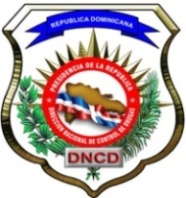 REPUBLICA DOMINICANADIRECCION NACIONAL DE CONTROL DE DROGASDIRECCION DE PLANES Y DESARROLLODNCDINFORME DE LOGROS Y AVANCES DE LOS PROYECTOS Y PROGRAMAS 20161Reubicación de la Dirección de Investigación FinancieraTraslado, Adecuación y remozamiento de la Dirección Investigación Financiera.100%2Revisión de la Ley 50-88 y la Ley 72-02Un Proyecto de modificación de la Ley 50-88, sobre drogas y Sustancias Controladas de la República Dominicana, y la Ley 72-02, sobre Lavado de Activos, procurando su fortalecimiento y adecuación a los nuevos retos que presenta el narcotráfico, drogas sintéticas y el crimen organizado.En proceso3Centro de Documentación y DoctrinaHabilitar una Oficina, cuyo objetivo es fomentar la iniciativa y el pensamiento creativo, que proporciona a la DNCD un léxico común para uso de los planificadores y Directores75%4Proyecto Sistema de Carnetización Este proyecto percibe un nuevo diseño de la tarjeta o plástico, medidas robusto de seguridad, que van de laminas orográficas hasta códigos QR.25%5Centro de Monitoreo CCTV del Centro de Informaciones Conjuntas CICC.Centro de monitoreo en tiempo Real de Puertos y Aeropuertos 100%6Ampliación de la Academia de la DNCD.Con este proyecto se procura aumentar la capacidad de salones y oficinas para las actividades de entrenamiento, formación y capacitación del cuerpo de agente de esta DNCD, como también tener una Academia de Drogas, con el espacio físico necesario y adecuado para cumplir con los programas de formación y entrenamiento programados, nacionales e internacionales, entrenamientos continuos y concomitantes para todos los niveles del Cuerpo de Agentes Antidrogas.100%7Unidad de Administración y manejo de Fuentes HumanasCreación de un Departamento dentro de la DNCD que reclute administre y monitoree  todas las Fuentes e informantes que sean reclutadas, con el objetivo de centralizar, direccionar y controlar la Fuente Humanas. Extender y posibilitar la captura de personas que se dedican al narcotráfico de Droga, en todo el territorio Nacional.En proceso8Adquisición siete (7) Body Scanners (pasajeros), dos (2) Scanners Móviles para los Puertos.SIete (7) Body Scanneres (pasajeros), tres (3) ya se encuentran instalados en diferentes Aeropuertos del país. Mientras que los dos (2) Scanners Móviles, los mismos serán instalados en los próximos días en los Puertos Multimodal Caucedo (Boca chica) y Haina.60 % Scanneres Aeropuertos / 100 % scanneres puertos9Adquisición de Siete (7) Máquinas de R-X para -EquipajesSiete (7) Body Scanneres equipajes para ser instalados encuentran instalados en diferentes Aeropuertos del país. 0%10Programa de BecasImplementar un programa de Becas Universitarias para los Miembros de la DNCD y sus Familiares directos.11Plataforma de Inteligencia. (Intercepción)Adecuación del espacio fisico, mobiliarios y plataforma tecnológica OMEGA  para Incrementar la capacidad de intercepciones telefónicas.75%12Sistema Tridimensional (comunicaciones microondas)Fortalecer el sistema de comunicación tridimensional (Marítimo/Aero/Terrestre) a fin de garantizar la eficacia de las operaciones de interdicción.60%13Plataforma Tecnológica de Inteligencia Electrónica.Renovar y actualizar la Plataforma Tecnológica de Inteligencia Electrónica, incrementando la capacidad y versatilidad en las interceptaciones telefónicas y la producción de inteligencia.100%14Plataforma de inteligencia (Base de Datos)Crear una Plataforma de inteligencia interconectada a la base de datos, que permita el aglutinamiento de información relativa a los casos, garantizando la correcta y oportuna recolección de pruebas para fortalecer la judicialización de los expedientes.En Proceso